УТВЕРЖДЕНЫПриказомГенерального директора ООО «ВМТ» от 03.04.2017 г. №15/В.А.НагорныйПРАВИЛАприема и обслуживания судов на Морском терминале ООО «ВМТ»Общие положенияСведения об Операторе и Морском терминалеПроизводственный режим работы ОператораУслуги, оказываемые ОператоромПриём и обслуживание судовПравила выполнения швартовных операций и стоянки у причалов ОператораПассажирские операцииПрочие условияОтветственностьПорядок заключения договоров на услуги Оператора. ОБЩИЕ ПОЛОЖЕНИЯНастоящие Правила приема и обслуживания судов Обществом с ограниченной ответвенность «Владивостокский морской терминал» (далее - "Правила") основываются на:Гражданском кодексе Российской Федерации;Кодексе торгового мореплавания Российской Федерации;Федеральном законе Российской Федерации «О морских портах в Российской Федерации и о внесении изменений в отдельные законодательные акты Российской Федерации»;иных нормативных правовых актах Российской Федерации, регулирующих осуществление деятельности в морских портах.В Правилах нижеприведенные слова и выражения имеют следующие значения: «Порт» - морской порт Владивосток. «Оператор» - Общество с ограниченной ответственностью «Владивостокский морской терминал» (ООО «ВМТ»);«Заказчик» - лицо, заключившее от своего имени с Оператором договор возмездного оказания услуг Оператора. Заказчиками по договорам на услуги Оператора могут являться Судовладельцы, Агенты Судовладельцев или иные заинтересованные лица.«АМП» - федеральное государственное учреждение, осуществляющее административно - властные и иные полномочия в Порту, установленные законодательством Российской Федерации, являющееся портовыми властями; «Судовладелец» или «владелец судна» - лицо, эксплуатирующее судно от своего имени, независимо от того, является ли оно собственником судна или использует его на ином законном основании;«Агент» - российское юридическое лицо или индивидуальный предприниматель уполномоченный Судовладельцем на выполнение функций морского Агента судна в Порту в порядке, принятом в международной практике морского торгового мореплавания;«причалы Оператора» - участок причала №1 длиной 170,5 м., участок причала №2 длиной 236,6 м., предназначенные для обслуживания пассажирских и грузовых судов, находящиеся в бухте Золотой рог в морском порту Владивосток, принадлежащие Оператору на праве аренды;«объекты инфраструктуры Оператора» - причалы, подъездные пути, площадки, здания, сооружения, инженерные сети, оборудование и устройства и другие объекты, признаваемые в соответствии с законодательством Российской Федерации о торговом мореплавании в морских портах объектами инфраструктуры морского порта, принадлежащие Оператору на праве собственности и аренды и  им эксплуатируемые. «Морской терминал» - совокупность технологически связанных между собой объектов инфраструктуры Оператора, предназначенных и/или используемых для обслуживания судов, их пассажиров и членов их экипажей;«судно» - плавучее сооружение, признаваемое морским судном в соответствии с законодательством Российской Федерации о торговом мореплавании;«пассажирское судно» - морское круизное и (или) паромное судно, предназначенное для перевозки пассажиров. «круизное судно» - морское пассажирское судно, предназначенное для перевозки пассажиров, совершающее международный круизный рейс, не осуществляющее выгрузку или погрузку грузов в Порту;«паромное судно» или «паром» - морское судно, предназначенное для перевозки пассажиров, а также автотранспортных средств, погрузка и выгрузка которых осуществляется горизонтальным способом - накатом по судовой аппарели, устанавливаемой на причал (причальную рампу), совершающее регулярные рейсы с заходом в Порт;«грузо-пассажирское судно» - морское круизное и (или) паромное судно, предназначенное для перевозки грузов и пассажиров.«расписание» - установленная Оператором последовательность, время и место швартовки и стоянки судов у причалов Оператора в период навигации;«обслуживание судов» - деятельность Оператора по возмездному оказанию услуг судам на Морском терминале, включая предоставление объектов инфраструктуры Оператора, необходимых для швартовки и стоянки круизных и паромных судов и осуществления ими пассажирских операций;«услуги Оператора» - деятельность Оператора (включая обслуживание судов), осуществляемая на возмездной основе в связи с посещением судами Морского терминала;«пункт пропуска через государственную границу» - в соответствии с определением пункта пропуска через государственную границу Российской Федерации, содержащимся в части 2 статьи 9 Закона Российской Федерации «О государственно границе Российской Федерации».«транспортная инфраструктура Оператора» – дороги, площадки и другие объекты инфраструктуры, предназначенные для движения и/или стоянки автотранспортных средств  на его территории.Правила содержат информацию о Морском терминале и услугах Оператора, необходимую Заказчикам, Судовладельцам, Агентам и иным заинтересованным в услугах Оператора лицам, определяют порядок и условия оказания услуг Оператора и использования объектов инфраструктуры Оператора, а также порядок и условия заключения договоров на услуги Оператора. Настоящие Правила не определяют порядок и условия оказания услуг Оператора и использования объектов инфраструктуры Оператора для обработки грузов.Условия договоров, заключенных Оператором с Заказчиками, дополняющие, изменяющие, или отменяющие положения Правил имеют преимущественное значение. При возникновении коллизий между положениями Правил и условиями заключённых договоров, применяются положения (условия) договоров.К правам и обязанностям сторон по договорам, заключаемым Оператором с Заказчиками, применяется право Российской Федерации.Оператор вправе в одностороннем порядке изменять и дополнять Правила. Изменения и дополнения, вносимые в Правила становятся обязательными для Заказчиков и третьих лиц после уведомления о таких изменениях любым доступным для Оператора способом. Внесенные в Правила изменения (дополнения) становятся обязательными для Заказчика по истечении 30 дней со дня уведомления об этом Заказчика любым доступным образом.Официальным текстом Правил является утвержденный Оператором текст на русском языке. Тексты на других языках могут доводиться Оператором до сведения всех заинтересованных лиц только в целях удобства пользования этим документом, при этом высшую юридическую силу имеет текст Правил на русском языке.СВЕДЕНИЯ ОБ ОПЕРАТОРЕ И МОРСКОМ ТЕРМИНАЛЕОператор - российское юридическое лицо, адрес государственной регистрации: 690003, Россия, Приморский край, г. Владивосток, ул. Нижнепортовая,1, ОГРН 1132540011614, ИНН 2540197549 КПП 254001001. Сайт: http://vlterminal.ru, факс: 8(423) 249-73-58, info@vlterminal.ru,  Дежурная служба 8(423) 249-73-53, Коммерческая  дирекция 8(423) 249-73-59, arenda@vlterminal.ru.Оператор является владельцем Морского терминала, эксплуатирующим его от своего имени.В состав Морского терминала входят 2 причала Оператора, предназначенных для швартовки и стоянки круизных и паромных судов. Характеристики причалов указаны в Приложении № 1.На территории Морского терминала располагаются административное здание, подъездные пути и места для парковки автотранспорта (включая экскурсионные автобусы), а также другие объекты инфраструктуры Оператора, предназначенные для приема, швартовки и стоянки круизных и паромных судов, а также обслуживания их пассажиров и членов экипажей. План-схема морского терминала приводится в Приложении № 2.В пределах территории Морского терминала функционирует многосторонний постоянный морской пункт пропуска через государственную границу Российской Федерации, в котором осуществляется пограничный, таможенный и другие виды государственного контроля лиц, транспортных средств, товаров и животных, следующих через государственную границу Российской Федерации. Распорядок работы пункта пропуска устанавливается его администрацией в соответствии с законодательством Российской Федерации о государственной границе.При нахождении на территории Морского терминала пассажиры и члены экипажей судов, а также иные лица обязаны соблюдать правила пожарной безопасности, техники безопасности и другие правила и условия использования объектов инфраструктуры Оператора, установленные Оператором. Оператор обязан заблаговременно информировать Заказчиков о содержании таких правил любым доступным для Оператора способом, , а Заказчики должны обеспечить их доведение до сведения пассажиров и членов экипажей судов до высадки на морской терминал.Допуск транспортных средств на территорию Морского терминала осуществляется по пропускам, выдаваемым Оператором согласно установленным им правилам. ПРОИЗВОДСТВЕННЫЙ РЕЖИМ РАБОТЫ МОРСКОГО ТЕРМИНАЛАРабочее время административно-управленческого персонала Оператора - с 08:30 до 17:00, исключая субботние, воскресные и общегосударственные нерабочие праздничные дни.При совпадении выходного и нерабочего праздничного дней, выходной день переносится на следующий, после праздничного, рабочий день.Обслуживание судов осуществляется Оператором круглосуточно, без выходных дней.УСЛУГИ ОПЕРАТОРАОператор оказывает следующие услуги по обслуживанию судов:предоставление объектов инфраструктуры Оператора (причалов, помещений административного здания, пешеходных путей и других объектов), необходимых для швартовки и стоянки круизных и паромных судов и выполнения ими пассажирских операций на Морском терминале;Оказание Оператором услуг, не поименованных в настоящем пункте, осуществляется по дополнительному с ним согласованию на возмездной основе.Оплата услуг Оператора производится в соответствии с условиями соответствующих договоров, заключенных с Заказчиками.ПРИЁМ И ОБСЛУЖИВАНИЕ СУДОВПрием и обслуживание Оператором судов на Морском терминале осуществляется в соответствии с Правилами, с учетом особенностей, предусмотренных настоящим разделом и заключенным Договором. Судовладелец (представитель Судовладельца), намеревающийся использовать причалы и другие объекты инфраструктуры Оператора для стоянки эксплуатируемых им судов и осуществления ими пассажирских операций предоставляет Оператору указанную ниже информацию о судах, которые он предлагает включить в расписание:наименование и флаг судна;максимальная пассажировместимость судна;расписания приема и обслуживания судов с указанием предлагаемых дат и времени швартовки/отшвартовки судна у причала/от причала Оператора;информацию об Агенте, уполномоченном представлять Судовладельца перед Оператором по вопросам обслуживания судов Судовладельца на Морском терминале и перечень полномочий, которыми обладает Агент.главные размерения судов (длина, ширина, высота борта, валовая и чистая вместимость);планы (схемы) судов, с указанием расположения и размеров лацпортов, предназначенных для посадки и высадки пассажиров, а также изображений, размеров и характеристик имеющихся на их борту устройств, которые могут быть использованы для высадки и посадки пассажиров на Морском терминале (трапов, сходней и т.п.).Представляемая Оператору информация о судах должна соответствовать сведениям, указанным в их судовых документах.Направление указанной в п. 5.2. информации при подготовке проекта расписания и его согласовании может осуществляться посредством электронной почты info@vlterminal.ru и/или факсимильной связи 8 (423)249-73-58.На основании представленной Судовладельцем информации Оператор составляет проект расписания приема и обслуживания судов Судовладельца, и направляет его  для ознакомления Судовладельцу (представителю Судовладельца).Согласованное Оператором и Судовладельцем (представителем Судовладельца) расписание с указанием последовательности, дат и времени швартовки/отшвартовки судов у причалов Оператора, оформляется по форме Приложения №3 к настоящим правилам или по иной форме согласованной сторонами. После согласования расписания Судовладелец (представитель Судовладельца) или Агент при наличии у него соответствующих полномочий,  согласовывают иные существенные условия и подписывают договор на прием и обслуживание судов.  Согласованное Оператором и Судовладельцем (представителем Судовладельца) расписание является неотъемлемой частью договора на прием и обслуживание судов. Без подписанного договора на прием и обслуживание судов,  расписание не имеет самостоятельной юридической силы и не дает  Судовладельцу (представителю Судовладельца) право на прием и обслуживание судна на Морском терминале и не предоставляет сторонам  иные права и не порождает обязательств.Согласно договору, заключенному на прием и обслуживание судов, Оператор обязуется в соответствии с согласованным с Судовладельцем  расписанием и Правилами,  предоставлять указанным в расписании судам (далее именуемым - «суда Заказчика») объекты инфраструктуры Оператора, необходимые для швартовки, стоянки и выполнения судами пассажирских операций на Морском терминале, а Заказчик (Судовледелец или Агент), со своей стороны, обязуется оплачивать оказываемые Оператором услуги согласно договора.Расписание, согласованное Оператором с Заказчиком, не подлежит изменению иначе, как по соглашению между ними, если иное не предусмотрено Правилами или договором на прием и обслуживание судов.Расписание и все изменения к нему направляются капитану Порта. Заказчик несет ответственность перед Оператором, указанную в договоре на прием и обслуживание судов,  за несоблюдение согласованного с ним расписания включенными в него судами.В случае, если по каким-либо обстоятельствам согласованное расписание не может быть соблюдено судном или Оператором, Заказчик и Оператор соответственно должны незамедлительно информировать друг друга об этом.В обязанности Оператора не входит получение разрешений (согласований) АМП и иных государственных органов и должностных лиц на заход судна в Порт и выход из него в соответствии с расписанием и/или вне расписания, его швартовку к причалам Оператора и отшвартовку от них, а также на любое передвижение судна в акватории Порта (включая перетяжки и/или перестановки судна в период стоянки у причалов Оператора) и на подходах к нему. Все упомянутые в настоящем пункте разрешения (согласования) должны обеспечиваться Заказчиком и/или его Агентом.Оплата услуг Оператора, оказанных судам, производится Заказчиком в порядке, установленном Договором, непосредственно или через Агента, в в порядке и сроки указанные в договоре,  путем безналичного перевода денежных средств на банковский счет Оператора.В случае несоблюдения Заказчиком срока оплаты, , он уплачивает Оператору неустойку.Все расходы, связанные с переводом денежных средств за оказанные Оператором услуги на его банковский счет несет Заказчик.Оператор вправе не принимать суда Заказчика для обслуживания у причалов Оператора в соответствии с согласованным с ним расписанием и не оказывать какие-либо иные услуги без предварительной оплаты соответствующих услуг, при наличии хотя бы одного из перечисленных ниже обстоятельств:при наличии у Заказчика просроченной задолженности по оплате услуг Оператора;если Заказчик ранее неоднократно нарушал установленные сроки оплаты услуг Оператора;если Заказчиком была ранее допущена просрочка в оплате оказанных услуг Оператора продолжительностью более 10 (десяти) календарных дней.В случае, если сумма предварительной оплаты, перечисленной Заказчиком превысит стоимость услуг, оказанных Оператором, сумма разницы должна быть возвращена Заказчику в течение 10 (десяти) календарных дней после получения Оператором соответствующего требования, в отсутствие такого требования сумма разницы засчитывается в счет предстоящих в будущем платежей по заключенному с Заказчиком договору.Взаимодействие Судовладельца с Оператором по вопросам обслуживания судов Судовладельца на Морском терминале, а также при разрешении связанных с этим споров может осуществляться через Агента Судовладельца, который для этого может быть наделен Судовладельцем соответствующими полномочиями.Сообщение Оператору Заказчиком о том, что определенное лицо является Агентом Заказчика признается наделением такого лица соответствующими полномочиями, предусмотренными Правилами, в полном объеме, если иное не было прямо оговорено в сообщении Заказчика.Полномочия Агента осуществляются его работниками или иными лицами, уполномоченными Агентом.В случае прекращения полномочий у Агента в течение срока действия договора, заключенного Оператором с Заказчиком, последний обязан письменно уведомить об этом Оператора. До получения такого уведомления Оператором, все действия, совершенные прежним Агентом в соответствии с условиями договора имеют обязательную силу для сторон такого договора. В случае прекращения полномочий у Агента, договор возмездного оказания услуг по предоставлению Объектов инфраструктуры, заключенный Агентом от своего имени и в интересах Судовладельца, прекращает свое действие.В случае изменения Агента в течение срока действия договора, заключенного Оператором с Заказчиком, последний обязан письменно уведомить об этом Оператора, сообщив наименование и необходимые реквизиты нового Агента. До получения такого уведомления Оператором, все действия, совершенные прежним Агентом в соответствии с условиями договора имеют обязательную силу для сторон такого договора. В случае изменения Агента, договор возмездного оказания услуг по предоставлению Объектов инфраструктуры, заключенный Агентом от своего имени и в интересах Судовладельца прекращает свое действие. Все споры, связанные с исполнением, изменением или расторжением договоров, заключенных с Оператором на обслуживание судов, подлежат рассмотрению Арбитражным судом Приморского края.ПРАВИЛА ВЫПОЛНЕНИЯ ШВАРТОВНЫХ ОПЕРАЦИЙ И СТОЯНКИ У ПРИЧАЛОВ ОПЕРАТОРАШвартовка, отшвартовка и стоянка судов и других плавучих сооружений у причалов Оператора, а также их перестановка (перетяжка) или иное перемещение допускается только с разрешения Оператора либо по распоряжению (указанию) государственных органов и должностных лиц, наделенными необходимыми полномочиями отдавать такие распоряжения (указания) в соответствии с законодательством Российской Федерации. За стоянку у причалов Оператора взимается плата согласно  договора на прием и обслуживание судов. Швартовка осуществляется организацией, с которой у Заказчика заключен советующий договор. По письменной просьбе Заказчика, швартовка может осуществляться организацией с которой у Оператора заключен соответствующий договор. В этом случае за швартовку взимается плата согласно тарифам организаций осуществляющих данные услуги.Швартовка и отшвартовка круизных и паромных судов к причалам Оператора осуществляется в соответствии с расписанием. Заказчик обязан уведомить Оператора о фактическом времени швартовки/отшвартовки судна не менее, чем за  1 (Одни) сутки.Оператор вправе в одностороннем порядке изменять место швартовки и стоянки судов у причалов Оператора, указанные в расписании, при условии, что размеры и конструкция судна позволяют сделать это без ущерба для его безопасности и не лишит его возможности выполнения операций, для которых оно посещает Морской терминал. Об изменении места (причала) швартовки Оператор обязан уведомить капитана судна или Агента Судовладельца (Заказчика) не менее, чем за 2 (два) часа до предполагаемого времени начала швартовки.Швартовка судна к причалу Оператора, его отшвартовка, перестановка (перетяжка) или иное перемещение производятся с обязательным присутствием на причале представителя Оператора, который устанавливает точное место постановки судна у причала и руководит соответствующей операцией по радиосвязи на выделенной Оператору частоте с капитаном (лоцманом) судна.Швартовка к причалу Оператора судна или иного плавучего сооружения, а равно его стоянка и отшвартовка должны осуществляться таким образом, чтобы не причинить вред причалу и/или иным объектам инфраструктуры Оператора.Подготовка причала Оператора к швартовке и стоянке судна в соответствии с действующими на Морском транспорте правилами обеспечивается Оператором.Оператор обеспечивает прием и закрепление подаваемых с судна швартовых концов к имеющимся на причалах Оператора швартовным устройствам, о также их открепление и отдачу при отшвартовке.Незамедлительно после швартовки судна экипажем судна должна быть обеспечена установка противокрысиных щитов на всех швартовных концах судна на период нахождения судна у причала Оператора.В период нахождения судна у причала Оператора,  без разрешения Оператора судну запрещается:выводить из эксплуатации главный двигатель;работа винтов, а равно иных движительных устройств;проведение работ по окраске (зачистке) наружных поверхностей судна, сварочных и других огневых работ, а равно иных работ, которые могут угрожать безопасности находящихся на Морском терминале людей, судов и других объектов либо негативно повлиять на нормальную работу Морского терминала;осуществлять бункеровочные операции, сдачу льяльных и нефтесодержащих вод, а также иные операции, которые могут повлечь за собой загрязнение причалов и других объектов инфраструктуры Оператора.В период стоянки судна допускается двукратное изменение места его стоянки (перестановка) на Морском терминале по требованию Оператора, если это может быть сделано без угрозы для безопасности судна и не лишит его возможности выполнения операций, для которых оно посещает Морской терминал. Предусмотренное настоящим пунктом двукратное изменение места стоянки (перестановка) судна по требованию Оператора обеспечивается Заказчиком за свой счет, при этом необходимая работа по отдаче/приему и откреплению/креплению швартовых концов судна на причалах выполняется Оператором без взимания платы. Во всех остальных случаях изменение места стоянки (перестановка) судна производится за счет стороны, заказавшей такую операцию.ПАССАЖИРСКИЕ ОПЕРАЦИИЗаказчик обязан незамедлительно после швартовки судна к причалу Оператора письменно сообщить Оператору количество пассажиров на его борту, представив после швартовки судна к причалу Оператора необходимые подтверждающие документы (копию генеральной декларации, представляемой при проведении пограничного и таможенного контроля) и несет ответственность за достоверность сообщенных сведений.Высадка пассажиров и членов экипажей круизных судов на причалы Оператора и посадка их обратно осуществляется с использованием предназначенных для этого судовых устройств и конструкций (трапов, сходней и т.п.), которые должны предоставляться судами и устанавливаться силами их экипажей без вреда для причалов и других объектов инфраструктуры Оператора. Пассажиры и члены экипажи круизных и паромных судов при нахождении на территории Морского терминала вправе пользоваться предназначенными для этого объектами инфраструктуры Оператора включая отведенные для этих целей помещения Административного здания и его оборудование.Услуги по предоставлению объектов инфраструктуры Оператора, предназначенных для использования пассажирами и членами экипажа круизных и паромных судов при их посадке на судно и высадке на причал, а также следовании через Морской терминал оплачиваются на основании договоров, заключенных Заказчиками с Оператором на обслуживание соответствующих судов, Порядок прохождения пассажирами и членами экипажей судов пограничного, таможенного и иных видов государственного контроля, а также распорядок работы пункта пропуска через государственную границу Российской Федерации, находящегося на территории Морского терминала, режим использования помещений и других объектов пункта пропуска, определяется администрацией пункта пропуска в соответствии с законодательством Российской Федерации о государственной границе.Перемещение пассажиров и членов экипажа судов по территории Морского терминала, за ее пределы и/или обратно, а равно организация таких перемещений не входят в обязанности Оператора и в случае необходимости должно обеспечиваться Заказчиком или иным заинтересованным лицом, с соблюдением установленных Оператором условий пропуска и передвижения людей и транспортных средств по территории Морского терминала.ПРОЧИЕ УСЛОВИЯКурение на территории Морского терминала запрещено за исключением специально отведенных для этого мест.В случае возникновения пожара на территории Морского терминала или на стоящем у причала Оператора судне все другие суда, находящиеся у причалов Оператора, должны привести в готовность свои противопожарные и спасательные средства, а также главный двигатель для оказания помощи при тушении пожара. На стоящих рядом судах объявляется общая тревога.Передачу в автоматизированные централизованные базы персональных данных о пассажирах и персонале (экипаже) транспортных средств (АЦБПДП), в установленном законом порядке и сроки сведений по перевозкам пассажиров, включая персональные данные о пассажирах и персонале (экипаже) транспортных средств, в том числе: фамилию, имя, отчество; дату рождения; вид и номер документа, удостоверяющего личность, по которому приобретается проездной документ (билет); пункт отправления, пункт назначения, вид маршрута следования (беспересадочный, транзитный); дату поездки; пол; гражданство, осуществляет Судовладелец непосредственно или через Агента.ОТВЕТСТВЕННОСТЬОператор и Заказчик отвечают за неисполнение и ненадлежащее исполнение своих обязательств в соответствии с Правилами и условиями заключенного между ними договора.Стороны договора, заключенного между Оператором и Заказчиком, освобождаются от ответственности за нарушение обязательств по договору в следующих случаях:- сторона не несет ответственности за неисполнение любого из своих обязательств, если докажет, что оно было вызвано препятствием вне ее контроля и что от нее нельзя было разумно ожидать принятия этого препятствия в расчет при заключении договора либо избежания или преодоления этого препятствия или его последствий;- если неисполнение стороной своего обязательства вызвано неисполнением третьим лицом, привлеченным ею для исполнения всего или части настоящего договора, эта сторона освобождается от ответственности только в том случае, если она освобождается от ответственности на основании предыдущего пункта и привлеченное ею лицо также было бы освобождено от ответственности, если бы положения указанного пункта были применены в отношении этого лица;Освобождение от ответственности, предусмотренное настоящим разделом, распространяется лишь на тот период, в течение которого существует соответствующее препятствие.Препятствие, упоминаемое в настоящем пункте, может произойти по причине нижепоименованных событий, перечень которых не является исчерпывающим:объявленная или необъявленная война, гражданская война, беспорядки и революции, акты пиратства и саботаж;стихийные бедствия, ураганы, циклоны, землетрясения, цунами, наводнения, разрушения в результате молнии;взрывы, пожары, разрушения машин, заводов и любых других установок;бойкоты, забастовки и локауты в любой форме, замедление работы, занятие предприятий или их помещений, остановки в работе, происходящие на предприятии;действия и акты органов государственной власти и/или управления, законные или незаконные.Сторона, которая не исполняет своего обязательства, должна дать извещение другой стороне о препятствии и его влиянии на ее способность осуществить исполнение. Если это извещение не получено другой стороной в течение разумного срока после того, как об этом препятствии стало или должно было стать известно не исполняющей свое обязательство стороне, эта последняя сторона несет ответственность за убытки, являющиеся результатом того, что такое извещение получено не было.Ничто в настоящем разделе не препятствует каждой из сторон осуществить любые иные права, кроме требования возмещения убытков на основании закона и/или заключенного договора.Ответственность Оператора перед Заказчиками за неисполнение и/или ненадлежащее исполнение обязательств, связанных с обслуживанием судов, ограничена суммой платы, которая должна была быть получена Оператором за обслуживание соответствующего судна в период судозахода, во время которого имело место такое неисполнение и/или ненадлежащее исполнение обязательств.Вред, причиненный Оператором судну, его пассажирам, членам экипажа или иным лицам, равно как и вред, причиненный объектам инфраструктуры Оператора, его работникам по вине Заказчика или привлеченных им третьих лиц, возмещается в соответствии с гражданским законодательством РФ и условиями заключенного договора.До предъявления иска, связанного с исполнением, расторжением или изменением договора, заключенного с Оператором, обязательно предъявление претензии; ответ на предъявленную претензию должен быть дан в течение 10 (десяти) дней со дня ее получения. При этом, отсутствие ответа на претензию, равно как и отсутствие доказательств ее получения адресатом (при наличии подтверждения ее направления по надлежащему адресу) не препятствует предъявлению иска и его рассмотрения арбитражем.ПОРЯДОК ЗАКЛЮЧЕНИЯ ДОГОВОРОВ НА ОБСЛУЖИВАНИЕ СУДОВЛицо, заинтересованное в услугах Оператора, не заключившее с ним договор на обслуживание судов, в порядке предусмотренном разделом 5 настоящих Правил, вправе письменно обратиться к Оператору с просьбой заключить соответствующий договор. Договор между лицом и Оператором может быть заключен в случае согласования сторонами всех существенных условий договора.Приложения к настоящим правилам:Приложение № 1 «Характеристика причалов».Приложение № 2 «План-схема Морского терминала».Приложение № 3 «Форма расписания».Приложение №1К Правилам приема и обслуживания судов на Морском терминале ООО «ВМТ»ХАРАКТЕРИСТИКИ ПРИЧАЛОВ ОПЕРАТОРА- Балтийская система высот 1977 г.** - Определена с учетом максимального запаса воды под килем равная 0,4 м.Все причалы оборудованы швартовными и отбойными устройствами. С \Приложение №2К Правилам приема и обслуживания судов на Морском терминале ООО «ВМТ»ПЛАН СХЕМА МОРСКОГО ТЕРМИНАЛА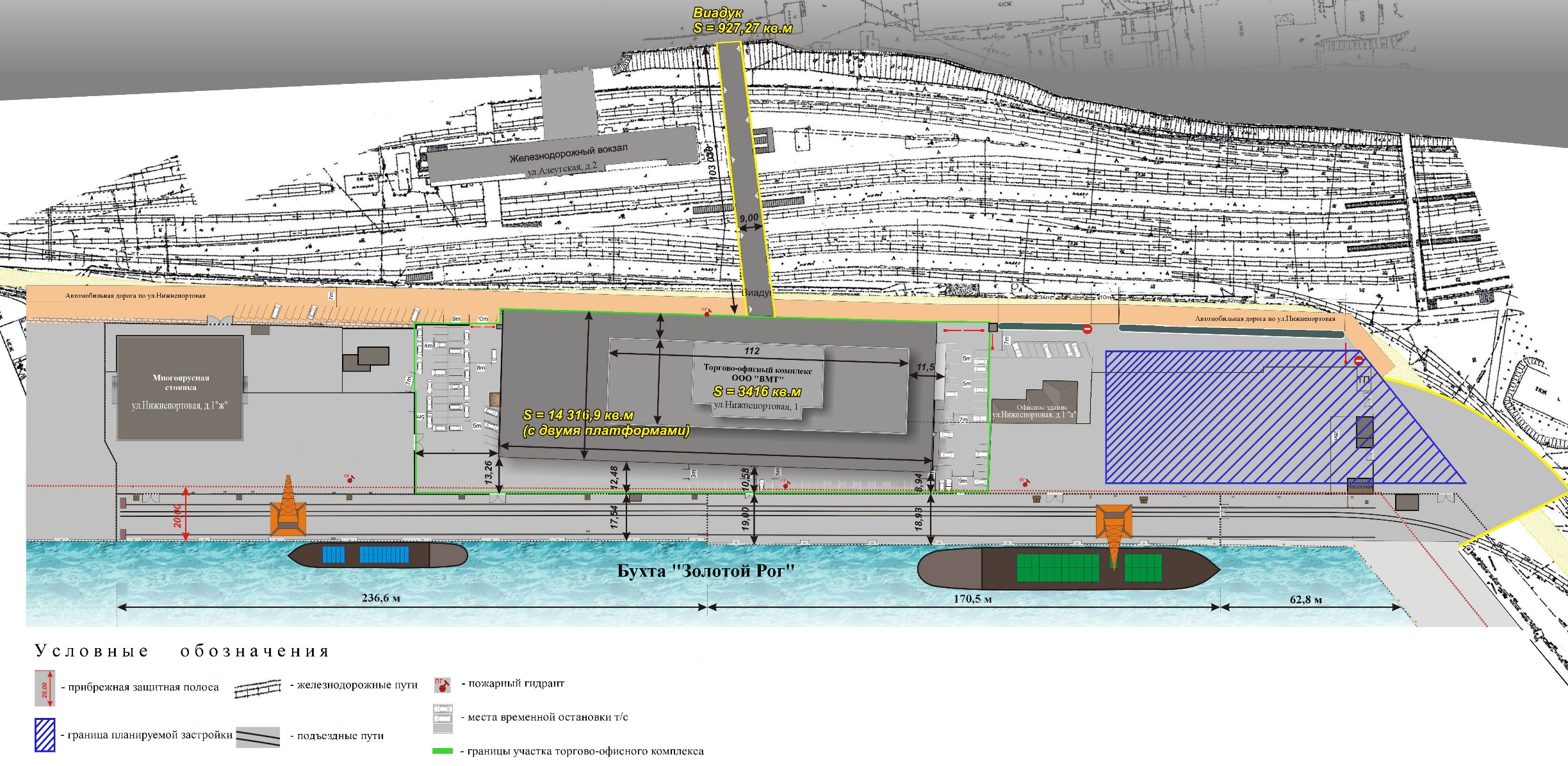 Приложение №3К Правилам приема и обслуживания судов на Морском терминале ООО «ВМТ»РАСПИСАНИЕ ПРИЕМА И ОБСЛУЖИВАНИЯ ООО «ВМТ»ПАССАЖИРСКИХ СУДОВ_________________________________________________________	(наименование Судовладельца)г. Владивосток                                                                                                          «____»____________ 20___ г.Общество с ограниченной ответвенность «Владивостокский морской терминал», именуемое в дальнейшем «Оператор», в лице Генерального директора Нагорного Валерия Александровича, действующего на основании Устава  с одной стороны, и  _________________________________________________ именуемое в дальнейшем «Судовладелец», в лице ___________________________________________________________,  действующего на основании _______________________________, с другой стороны,  согласовали прием и обслуживание эксплуатируемых Судовладельцем судов,  на принадлежащем ООО «ВМТ» Морском терминале в морском порту Владивосток (далее - «Морской терминал»), в соответствии с настоящим расписанием и Правилами приема и обслуживания судов утв. Генеральным директором ООО «ВМТ» (Приказ №_____ от ______________)(далее - «Правила»).Морским Агентом Судовладельца, через которого в соответствии с Правилами приема и обслуживания судов на Морском терминале ООО «ВМТ» осуществляется его взаимодействие с Оператором по вопросам обслуживания на Морском терминале судов Судовладельца, а также при разрешении связанных с этим споров, назначается_____________________________________________________________________________________________________________________________________________________________________________________________________________________________________________________________________(наименование, юридический и почтовый адреса, ИНН, банковские реквизиты)Реквизиты и подписи сторон:№причалаДлинапричальногофронта,(метров)Ширинапричала,(метров)Отметка кордона*, (метров)Проектная глубина у причала, (метров)Предельно допустимая осадка**(метров)ОсновноеназначениепричалаПериодэксплуатациипричала**Причал №1170,526,51,309,827,6(участок 1 длиной 10,0 м. от причала №2)8,6 (участок 2 длиной 160,5 м. от участка 1) грузопассажирскийкруглогодичноПричал №2236,626,51,309,828,7 грузопассажирскийкруглогодично№НазваниесуднаОсновные размерения судна Флаг суднаПассажиро-вместимость (человек)Нормативный срокНормативный срокНормативный срокНормативный срок№НазваниесуднаОсновные размерения судна Флаг суднаПассажиро-вместимость (человек)ПриходПриходОтходОтход№НазваниесуднаОсновные размерения судна Флаг суднаПассажиро-вместимость (человек)ДатаВремя (Владивостокское)ДатаВремя (Владивостокское)111Указать предоставляется ли Агенту право заключения с ООО «ВМТ»  договора на прием и обслуживание судов от своего имени Агента и в интересах Судовладельца._____________________________________Указать предоставляется ли Агенту право заключения с ООО «ВМТ»  договора на прием и обслуживание судов от имени и в интересах Судовладельца._____________________________________Указать предоставляется ли Агенту право согласования стоимости услуг Оператора по предоставлению объектов инфраструктуры Морского терминала и иных существенных условий договора.____________________________________ОператорООО "ВМТ" 690003, Россия, Приморский край, г. Владивосток, ул. Нижнепортовая,1ОГРН 1132540011614ИНН 2540197549 КПП 254001001Банковские реквизиты:р/с 40702810600330000351в ПАО СКБ Приморья «Примсоцбанк»к/с 30101810200000000803БИК 040507803Сайт: http://vlterminal.ruфакс: 8(423) 249-73-53Дежурная служба 8(423) 249-73-53Коммерческая  дирекция 8(423) 249-73-59  info@vlterminal.ruСудовладелецАдрес, банковские и другие реквизиты (адрес сайта в сети Интернет, электронная почта, номера телефонов и телефаксов)Генеральный директор ООО «ВМТ»____________________________В.А.Нагорный Подпись уполномоченного лица с указанием должности и Ф.И.О., печать